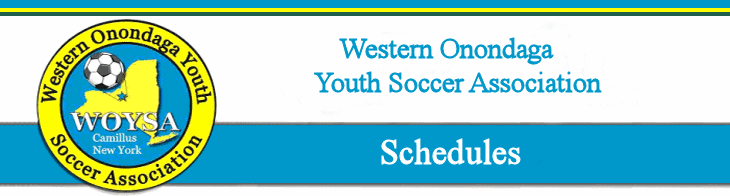 Fall 2017  ~  U10 Boys1.  Day		            5. Zeleznock2.  Klaben		6. Barba3.  Porter		7. Conway and Arndt		4.  Royal		8. ThompsonTeam listed first is the home team.Location:  Santaro 	        Howlett Hill9/9					9/16					9/23					 8:30 am   4 v 6   Santaro         	10:00 am   2 v 7  Santaro 	 	8:30 am    3 v 8  Santaro 			                                                                                             10:00am   5 v 8  Santoro                     11:30  am  6 v 8  Santaro 		11:30 am  5 v 7  Santaro		 8:30 am   2 v 3  Howlett Hill	             8:30 am    3 v 4  Howlett Hill	 8:30 am    1 v 4  Howlett Hill			10:00 am  1 v 7  Howlett Hill		10:00 am  1 v 5  Howlett Hill		10:00 am  2 v 6  Howlett Hill						  09/30				10/7					10/14			       10/21 8:30 am   6 v 5  Santaro 	          10:00 am   3v 6     Santaro 		8:30 am   3 v 7    Santaro                 8:30 am  3 v 5   Santaro 	10:00 am  1 v 3  Santaro 	          11:30 am   4 v 7    Santaro 		11:30 am  1 v 6   Santaro    	       10:00 am  1 v 2  Santaro  8:30 am   4 v 2  Howlett Hill		8:30 am   2 v 5    Howlett Hill	 8:30 am   4 v 5   Howlett Hil          8:30 am  7 v 6   Howlett Hill10:00 am  7 v 8  Howlett Hill	           10:00 am  1 v 8    Howlett Hill           10:00 am   8 v 2  Howlett Hil        10:00 am  4 v 8  Howlett Hill***Note: It is the responsibility of the coaches of the first game to put the nets on the goals and the coaches of the last game to remove the nets off the goals***Any scheduling concerns or questions please email info@woysa.org								Thank You!